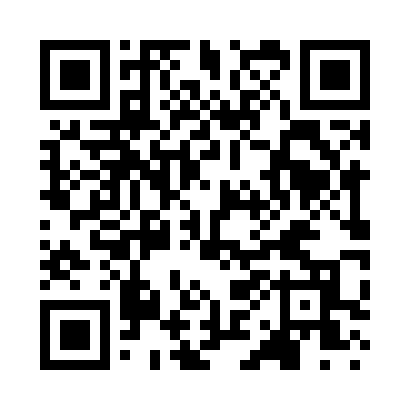 Prayer times for Weme, Minnesota, USAMon 1 Jul 2024 - Wed 31 Jul 2024High Latitude Method: Angle Based RulePrayer Calculation Method: Islamic Society of North AmericaAsar Calculation Method: ShafiPrayer times provided by https://www.salahtimes.comDateDayFajrSunriseDhuhrAsrMaghribIsha1Mon3:275:291:265:409:2311:252Tue3:285:291:265:409:2311:253Wed3:285:301:275:409:2311:254Thu3:295:311:275:409:2211:255Fri3:295:321:275:409:2211:246Sat3:305:321:275:409:2211:247Sun3:305:331:275:409:2111:248Mon3:315:341:275:409:2011:249Tue3:315:351:285:409:2011:2410Wed3:325:361:285:409:1911:2311Thu3:325:371:285:409:1911:2312Fri3:335:381:285:409:1811:2213Sat3:355:391:285:409:1711:2014Sun3:375:401:285:399:1611:1915Mon3:395:411:285:399:1511:1716Tue3:405:421:285:399:1511:1517Wed3:425:431:285:399:1411:1418Thu3:445:441:285:399:1311:1219Fri3:465:451:295:389:1211:1020Sat3:485:461:295:389:1111:0821Sun3:505:471:295:389:1011:0622Mon3:525:481:295:379:0911:0423Tue3:545:491:295:379:0711:0224Wed3:565:511:295:379:0611:0025Thu3:585:521:295:369:0510:5826Fri4:005:531:295:369:0410:5627Sat4:025:541:295:359:0310:5428Sun4:045:551:295:359:0110:5229Mon4:065:571:295:349:0010:5030Tue4:085:581:295:348:5910:4831Wed4:105:591:295:338:5710:46